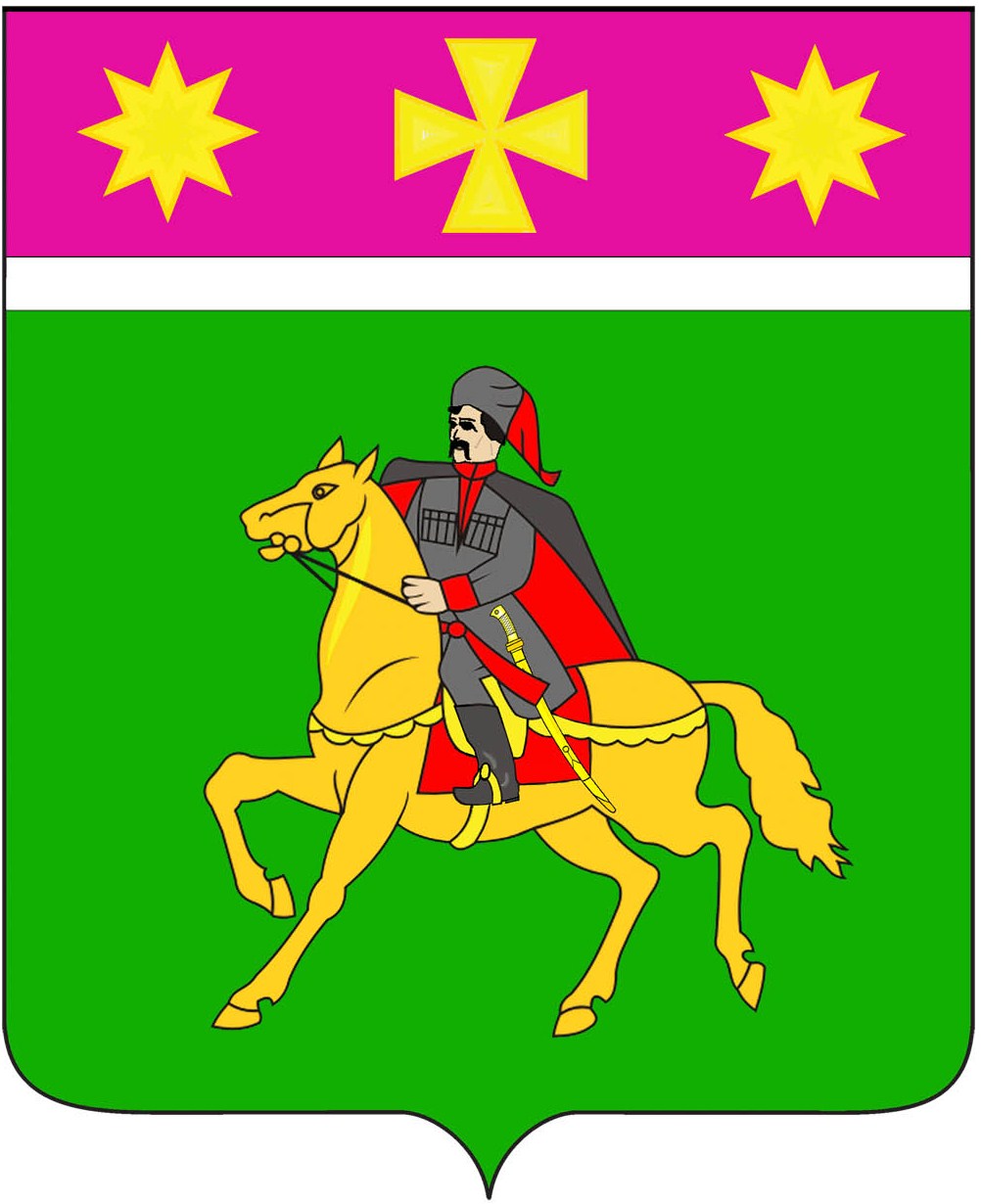 СОВЕТПОЛТАВСКОГО СЕЛЬСКОГО ПОСЕЛЕНИЯКРАСНОАРМЕЙСКОГО РАЙОНА                                   РЕШЕНИЕ             ПРОЕКТ          ___________                                                                                            № _____станица ПолтавскаяОб отмене решения Совета Полтавского сельского поселения Красноармейского района от 25 июня 2015 года № 11/2 «О порядке проведения конкурса по отбору кандидатур на должность главы Полтавского сельского поселения Красноармейского района»          В соответствии со статьей 36 Федерального закона «Об общих принципах организации местного самоуправления в Российской Федерации», статьёй 29 закона Краснодарского края от 7 июня 2004 года № 717-КЗ «О местном самоуправлении в Краснодарском крае», статьёй 31 устава Полтавского сельского поселения Красноармейского района и в связи с  утверждением решения Совета Полтавского сельского поселения от 30 мая 2019 года № 66/2            « О порядке проведения конкурса по отбору кандидатур на должность главы Полтавского сельского поселения Красноармейского района» Совет Полтавского сельского поселения Красноармейского района  РЕШИЛ:1. Решение Совета Полтавского сельского поселения Красноармейского района от 25 июня 2015 года № 11/2 « О порядке проведения конкурса по отбору кандидатур на должность главы Полтавского сельского поселения Красноармейского района»  считать утратившим силу.2. Настоящее решение вступает в силу со дня его обнародования.Председатель Совета Полтавского сельского поселения Красноармейского района                                                             С. Ф. ОлефиренкоГлава Полтавского сельского поселения Красноармейского района		                                                   В. А. Побожий